Form ADV Part IIAJanuary 2018This Form provides information about the qualifications and business practices of Cascade Investment Advisors, Inc. If you have any questions about the contents of this Form, please contact us at 503.417.1950. The information in this Form has not been approved or verified by the United States Securities and Exchange Commission or by any state securities authority. Additional information about Cascade also is available on the SEC’s website at www.adviserinfo.sec.gov. While we are a registered investment advisor, that does not imply any level of skill or training. The content of this Form is not approved by any securities authority.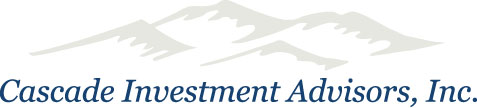 503 High StreetOregon City, OR  970451-888-443-90151-503-417-1950Michelle Rand, Presidentmichelle.rand@cascadeinvestors.comwww.cascadeinvestors.comSection 2, ADV Part IIAMaterial Changes since Last FilingChanges in assets under management Changes to fee scheduleSection 3, ADV Part IIATable of ContentsPage Four			Business Description, FeesPage Five	Performance Fees, Accounts, AnalysisPage Six	Disciplinary Action, Other Activities / Material Relationships / Conflicts of Interest, Code of Ethics/Personal Trading	Page Seven 			Brokerage IssuesPage Eight                              Account Reviews, Compensation for Referrals, Custody,Discretionary Account ManagementPage Nine			Proxy Voting, Firm Financial ConditionPages Ten through Twelve	Supplement		Section 4, ADV PART IIAAdvisory Business DescriptionWe are a registered investment advisory firm (RIA). We manage individuals’ assets to help them meet their financial goals. We manage money on a discretionary basis only. This means that we do not consult with clients when we make investment decisions. Every client agrees to an investment policy statement which the client helps us formulate; this acts as a blueprint for managing the client’s account. We manage to goals, and not for performance.  We are not brokers.  We do not engage in financial planning.  We do not sell products. We have six employees. Two are administrative staff, and four are professional staff. All four professional staff earned the Chartered Financial Analyst designation. The CFA designation does not imply approval by any regulatory body. See ADV Part IIB for information on the CFA designation. Our regulatory assets under management at this date are $254 million.Section 5, ADV Part IIAFeesApplies only to household accounts worth less than $1 million; all accounts over $1 million will have a maximum fee rate of 0.85%. Note that in accordance with the section titled “Terms of this Agreement”, we may terminate account relationships that fall below $200,000 for balanced accounts or $100,000 for equity accounts if you cannot add funds to bring accounts up to those levels. Related accounts are aggregated to determine the annual fee. Fees are calculated on the average account balance each calendar quarter. This is calculated by adding the beginning market value to the ending market value and dividing by 2, then multiplying be the applicable fee percentage listed above. One quarter of the annual fee is charged each quarter. Fees are prorated if the account was not under management for the entire quarter.We make every attempt to customize our fees to special situations. For instance, if you hold a security at a low cost basis that we will likely not sell, we may exclude it from the fee calculation. Commissions are paid to a broker or your custodian and not the investment manager. Other fees charged by your custodian may apply. Other fee arrangements may be made by petition to the firm; and the firm may also choose to alter the client's fee as befits the circumstances of the client relationship upon notice, verbal or written, to the client.Section 6, ADV Part IIAPerformance FeesWe do not charge performance fees.Section 7, ADV Part IIAType of clients / Minimum account sizeWe manage money for individuals who range in age from minors to elderly; our clients live all over the United States; some live in or are citizens of other countries.We have no minimum account size.Section 8, ADV Part IIAAnalysis methods we use / Risk of lossIn order to make investment decisions we investigate company fundamentals, historical valuation relationships, interest rate trends, and economic trends. We make judgments based on our experience as to the future potential of asset returns based on our analysis of these factors. We are value investors, which means we prefer to pay low prices for assets as compared to the return that we believe those assets are able to generate. Investments that we choose may lose money. We do not guarantee any returns. Section 9, ADV Part IIADisciplinary Action Against our Firm and/or EmployeesNoneSection 10, ADV Part IIAOther Activities / Material Relationships / Conflicts of InterestNone of our employees engages in any financial industry activity other than employ at our firm. One of our clients is a bond broker and we buy bonds for other clients from him.  Another of our clients is a bond broker and we manage money for his mother. Both brokerage relationships were in place several years before the brokers became clients. Conflicts of interest that could arise from these relationships may include:The client pays a higher than average price for buying bonds through these brokersThe manager (Cascade) channels trades through these brokers in order to benefit the brokerAll trades done with these brokers over the last three months and prices attained is available on request.  One of our clients owns a company that manages real estate partnerships and we may advise other clients who are invested in those same partnerships. Clients, except for one, make their own decisions about investing in these funds. We cannot think of any conflict of interest this relationship may entail.Section 11, ADV Part IIACode of Ethics/Personal TradingCascade Investment Advisors, Inc. has adopted the CFA Institute Code of Ethics and personal trading disclosures proscribed by the SEC. Every employee reads the code and agrees to abide by it. Management keeps a copy of the code signed by each employee on file. The contents of the CFA Institute code can be found here:http://www.cfainstitute.org/ethics/codes/ethics/Pages/index.aspxEmployees of Cascade may buy the same assets when clients are buying, or sell those assets when clients are buying, depending on the individual’s own particular investment objective. The same applies to clients selling. Trading policies are disclosed annually and in documents signed by the client at the outset of the manager relationship. On any purchase or sale of a stock for clients where the average daily trading volume is less than 100,000 shares, employees must wait until all client trades are executed before making their own purchases or sales. Management reviews employee brokerage statements. On any trade, employees may receive a better or worse price than any client.   Employees do not participate with clients in block trades. Section 12, ADV Part IIABrokerage IssuesBrokerage selection: Brokers are selected based on their execution policies and knowledge of particular markets, such as municipal bonds, that can benefit our clients. We test brokers annually as to best execution, which describes how that broker routes orders, whether the broker executes at a fair price, and whether the broker provides special knowledge of the subject market. Brokers are paid commissions by our clients when transactions are made. Charles Schwab & Co provides Cascade research in return for those commissions. However, we do not use the research; it is provided in passive form, for us to access if we want. This is called a “soft dollar” arrangement. If we liked the research and used it a lot, we could favor Schwab with our trades, which might be deleterious to the client. Schwab is tested annually for best execution and has always met our criteria. Similarly, we pay Factset for access to their data. Factset provides research, which we may or may not use. This is not a soft dollar arrangement, because we cannot trade through Factset. Sometimes when trades are made, we buy in blocks and assign a portion of the block to each client. This is called block trading. Block trades can be cheaper to execute than individual trades. However, if we expect to buy a block of 10,000 shares and then our order is only partially filled during the trading day, so that the rest of the order must be executed the next day and maybe not at as favorable a price, we must decide who to allocate the first shares to. We allocate as follows:If a buy, first to clients with cash to pay for the purchase.If a sell, first to clients needing cash.Buy or sell, to clients in alpha order from the top (letter “a”) one time, and from the last client allocated to that time to letter “z” the next time. Section 13, ADV Part IIAAccount ReviewsClient accounts are reviewed annually on a formal basis, with a record of the review filed electronically. This review checks the asset allocation against the policy statement, checks the individual assets in the account for suitability given the client’s circumstances, notes any unusual assets, and records any updates to client circumstances. Ramona Steinbrugge conducts the basic review for all accounts. Each portfolio manager then provides client updates for accounts assigned to him or her.  Other than the annual formal review, client contact occurs frequently, depending on client needs, and review of assets occurs every trading day.Section 14, ADV Part IIACompensation for referralsNo compensation is paid to others to provide Cascade with referrals to potential clients. Section 15, ADV Part IIACustodyCascade Investment Advisors only has custody of your funds to the extent that the SEC defines “having custody” as allowing us to deduct funds from your account to pay your fees, which are paid in arrears, not in advance.We review your asset statements from Schwab as needed. We may send you a notice asking you to confirm that you are receiving your statements regularly. Section 16, ADV Part IIADiscretionary Account ManagementClients of Cascade Investment Advisors, Inc. sign an investment management agreement with Cascade granting us investment discretion. That means we can make purchase and sale decisions on your behalf. The only limitations we routinely accept on this authority relate to specific assets you may not want us to own for you, such as tobacco related issues, or other issues you find unacceptable; and when you would like us to hold cash for your own purposes in your account. Other exceptions may be negotiated with us, as manager.Section 17, ADV Part IIAProxy VotingYou may choose to have proxies issued by your securities voted by us instead of voting them yourself. We vote issues considering shareholders’ interests first, which means we do not always vote for management. If you would like to see how we voted a certain proxy, you can make a request in writing for our voting record for that issue.Section 18, ADV Part IIAFirm Financial ConditionThere are no adverse material financial factors affecting our firm that would also affect the management of your assets. ADV Part IIB SupplementContacts for your account at Cascade Investment Advisors, Inc:David Schue503.417.1950David.Schue@cascadeinvestors.comJohn Callegari503.417.1950John.Callegari@cascadeinvestors.comWarren Hastings503.417.1950Warren.Hastings@cascadeinvestors.comMichelle Rand503.417.1950 503.703.3622Michelle.Rand@cascadeinvestors.comFirm information:503 High StreetOregon City, OR  97045Fax 503.222.4141Phone 503.417.1950888.443.9015ADV Part IIB SupplementBiographical InformationMichelle Rand, founder, 1997. Michelle has 30 years of experience investing for individuals, businesses and charitable organizations. Her most recent position was with US Trust Company, managing $200 million in client assets. She graduated from Reed College in 1981 with a B.A. in Economics. She received the Chartered Financial Analyst (CFA) designation in 1985, and the Series 6 and 63 licenses in 1995. Michelle participates regularly in the CFA Continuing Education Program and is a member of the Portland Financial Analysts Society as well as the Association of Investment Managers and Research Analysts. Michelle occasionally speaks to groups on a variety of investment topics, including investing basics, value investing, and market risk management. She has also given testimony as an expert witness on investment matters. John Callegari, Portfolio Manager, 2008. John came to us from First Independent Bank headquartered in Vancouver, WA, where he was Chief Investment Officer managing all aspects of the trust department including its client relationships and staff. Prior to joining First Independent, John was responsible for opening the Vancouver, WA office of Harvest Capital Management, an investment advisory firm. The office reached $40 million under management with an average account size over $1 million before John and his business partner joined First Independent. John graduated cum laude in 1995 from Santa Clara University, with a B.S. in Biology. Originally headed for medical school, John decided to launch a career as an investment advisor, which suited his outgoing personality far better. John earned the CFA (Chartered Financial Analyst) designation in 2005.David Schue, research analyst, 2001. Dave has over 20 years of business valuation experience. Dave began his career at Willamette Management Associates, Inc., then founded a firm called Corporate Valuations, Inc. with two colleagues. He received his Masters in Business in 1979 from the University of Edinburgh, Scotland. Dave is a Chartered Financial Analyst, a member of the Portland Society of Financial Analysts as well as the Association of Investment Managers and Research Analyst, and an Accredited Senior Appraiser with the American Society of Appraisers. He has valued a wide variety of businesses in several industries. He was a frequent expert witness in testimony relating to valuation issues. At Cascade, Dave is responsible for all aspects of equity research. Warren, Hastings, Portfolio Manager, 2014.  Warren began his career at Willamette Management Associates where he performed business valuations.  Next, he put his keen analytic skills and industry experience to work managing bond portfolios and conducting arbitrage trading at U.S. Bank of Oregon and First Interstate Bank.  Just prior to joining us, Warren worked at Portland-based Becker Capital Management for over 20 years as both an equity and fixed income portfolio manager.  Warren earned his CFA (Chartered Financial Analyst) designation in 1987.  He graduated from Oregon State University with a B.S. in Business-Finance.The CFA DesignationBelow is the website for the CFA Institute, describing the requirements for individuals who choose to obtain the CFA designation:http://www.cfainstitute.org/cfaprogram/Pages/index.aspxADV Part IIB SupplementDisciplinary ActionNoneOther Business ActivitiesNoneAdditional Compensation Other Than Fee Income NoneSupervisory Person and ProcessMichelle Rand, President, 503.703.3622, is the firm’s supervisor. Work is supervised daily via a reading of all work produced: Written reports and client account reviews are posted firm-wide for all employees to critique; Michelle reviews this work daily. Portfolio managers conduct strategy sessions every 4-6 weeks for purposes of reviewing and critiquing the firm’s investment strategyCompliance is tested not just once a year as prescribed by the SEC, but every few months; employees are counseled on compliance matters at staff meetings every 4-6 weeksEmails from employees are archived in a special file and reviewed routinelyAccount ValueAnnual FeeUnder $1 million -a0.95% of assetsBetween $500k and $1millionand with us for over 5 years(tested for value each April 30)0.90% of assetsAccounts over $1 million0.85% of assets on the first $2 million;0.70% on the next $3 million$5 million and aboveNegotiableBond portfoliosNegotiable